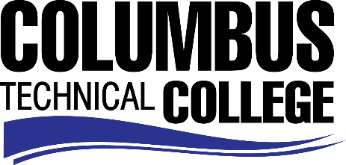 Position AnnouncementEnglish Adjunct Instructor Columbus Technical College is seeking an individual to serve as an adjunct instructor in our English department.  Under general supervision, this individual will prepare lesson plans for classroom instruction, and evaluate students’ progress in attaining goals, objectives, and student learning outcomes.  This position is part-time/exempt. Responsibilities:Prepares and delivers lecture and/or lab course material;Prepares lesson plans for classroom instruction for general core courses;Evaluates students’ progress in attaining goals and objectives;Prepares and maintains all required documentation and administrative reports;Displays a high level of effort and commitment to performing work; Operates effectively within the organizational structure; Demonstrates trustworthiness and responsible behavior;Accepts direction and feedback from supervisor and follows through appropriately;Assists with recruitment retention and job placement efforts;Organize and conduct classes using a variety of learning experiences and activities;Demonstrate a positive attitude toward students;Demonstrate current and comprehensive knowledge of the subject areas to be taught;Accurately and timely submit required reports;Communicates students’ progress to student and appropriate personnel and according to established guidelines;Accurately records pertinent information in students’ records as required;Prepares and maintains all required documentation and administrative reports;Works within the system in a resourceful manner to accomplish reasonable work goals;Shows flexibility in response to process change and adapts to and accommodates new methods and procedures;Works when scheduled; begins and ends work as expected; calls in according to policy when arriving late for when or when absent; observes provisions of Fair Labor Standards Act; uses work time appropriately;Performs other duties as assigned in the fulfillment of the needs, philosophy, and purpose of Columbus Technical CollegeMinimum QualificationsA Master’s Degree in English from a regionally accredited college or educational institution. -OR-A Master’s Degree from a regionally accredited college or educational institution and a minimum of 18 graduate semester hours or 27 graduate quarter hours in English.Preferred QualificationsIn addition to the minimum qualifications, one or more years’ teaching experience.Salary/BenefitsSalary is commensurate with experience and education.Application DeadlineApplications accepted through August 14, 2019. Applicants must submit a Columbus Technical College employment application online at: https://www.easyhrweb.com/JC_Columbus/JobListings/JobListings.aspx and upload a cover letter, resume and copy of transcript(s) at time of application (Incomplete submissions will not be considered). **Please note: All references will be checked prior to employment offer. Post offer requirements will include a criminal background check and motor vehicle records check. **Employment PolicyThe Technical College System of Georgia and its constituent Technical Colleges do not discriminate on the basis of race, color, creed, national or ethnic origin, gender, religion, disability, age, political affiliation or belief, genetic information, disabled veteran, veteran of the Vietnam Era, spouse of military member or citizenship status (except in those special circumstances permitted or mandated by law). This nondiscrimination policy encompasses the operation of all technical college-administered programs, programs financed by the federal government including any Workforce Investment Act of 1998 (WIA) Title I financed programs, educational programs and activities, including admissions, scholarships and loans, student life, and athletics. It also encompasses the recruitment and employment of personnel and contracting for goods and services. The Technical College System of Georgia and its colleges shall promote the realization of equal opportunity through a positive continuing program of specific practices. The following persons have been designated to handle inquiries regarding the nondiscrimination policies for Columbus Technical College: Henry Gross, Title IX Coordinator, at 706.649.1883 and Olive Vidal-Kendall, Section 504 Coordinator, at 706.649.1442. 